Конспект логопедического занятия по развитию связной речи:составление описательного рассказа (с элементами творческого)  по картине «Зимний лес».Цель:
Обучать  детей описывать пейзажную картину с опорой на картинно-графический план.Задачи:
1. Учить детей понимать замысел картины.
2. Обогащать словарный запас детей эмоционально-окрашенной оценочной лексикой, эпитетами, образными выражениями.
3. Продолжать работу по развитию связности, последовательности, целостности высказываний.
4. Упражнять в дополнении предложений однородными членами, в образовании сравнительных оборотов и дальнейшем их использовании в ходе описания пейзажа.
5. Упражнять в образовании родственных слов,  кратких прилагательных.
6. Развивать интерес к пейзажной живописи, помогать детям осмысливать свои чувства, отношение к пейзажу.
7. Воспитывать   любовь к природе, бережное отношение к лесу.Оборудование:Индивидуальные карточки-схемы, презентация, репродукция картины «Зимняя тропинка» Р. Сайфульмулюкова, музыкальный центр (запись звука шагов по снегу, музыка для физминутки), картинно-графический план, искусственная елка.Ход занятия: Дети входят в зал, здороваются с пришедшими гостями.Организационный момент.На стульчике  каждого ребенка лежит карточка с графической схемой. Логопед предлагает«прочитать» схему и прикрепить ее на магнитную доску.Логопед (Л): Дети, посмотрите внимательно на доску.            Скажите признаки какого времени года мы сейчас назвали.Дети (Д): Признаки зимы.Основная часть.Показ слайдов: зима в городе – зима в лесу.Л: Ребята, где лучше любоваться красотой зимы: в городе или в лесу? Д:  В лесу.Л: Я согласна с вами.     Хочу рассказать вам случай, который произошел со знакомым мне мальчиком, когда он пошел в лес.      Рассказывает он мне (от 1лица): «…».(стихотворение К. Ибряева «Приглашаю в лес на елку»).     О какой лесной красавице рассказывал мальчик?Д: О елочке.Л: Давайте тоже отправимся в лес, полюбуемся сказочным зимним лесом. Поможет нам в этом                 репродукция картины современного художника.Предъявление картины.      « Говорят, зимою лес         Полон сказочных чудес.         А давайте поспешим         Да на чудо поглядим.»Л: Итак, рассмотрим картину и составим описательный рассказ зимнего леса и графический план к          нему.   Вопрос- ответ- графический знак – параллельно с анализом пейзажа составляется картинно-графический план..Каков лес зимой? (Красив, загадочен, прекрасен) 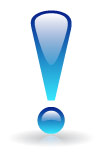 Вдохнем глубоко. Какой воздух в зимнем лесу? (Чистый  и прозрачный)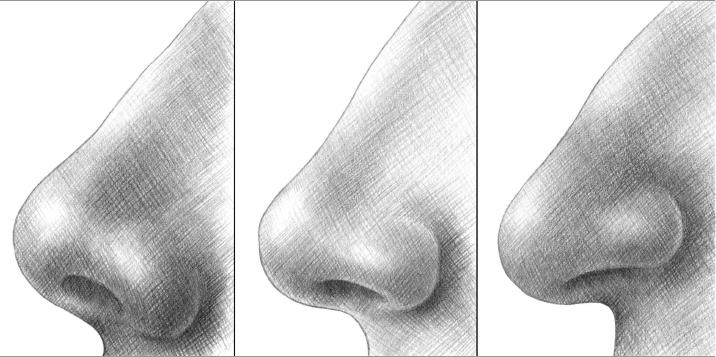 Давайте рассмотрим небо. Какое оно?(Голубое небо, на нем нет ни облачка)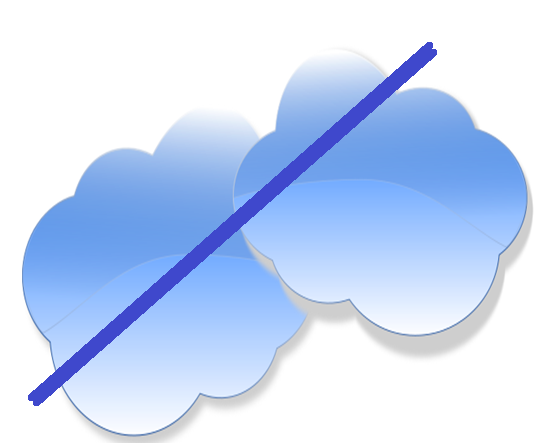 Что мы слышим в зимнем лесу? (Тихо)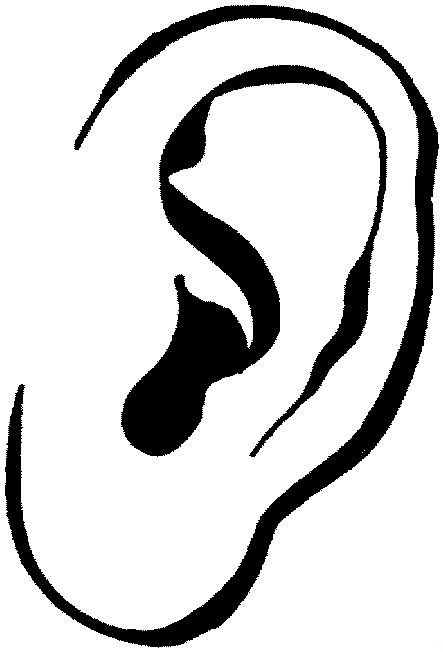 В лесу тихо, никого не видно, нет ни единого движения - лес словно …(Притаился, замер) 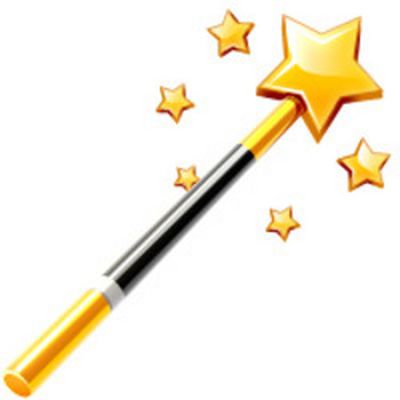 Когда мы шли по лесной тропинке, то слышали скрип под ногами. Чем укрыта лесная поляна? (Снегом)Каким?(Белым, пушистым)На что похож белый пушистый снег? С чем его можно сравнить?(С одеялом)Какие деревья преобладают в этом лесу?(Березы – березки) Какие они?(Стройные)Стайные березки стоят как?(Неподвижно)Что лежит на тонких ветках березок?(Снег – снежок)Давайте пофантазируем: почему стройные березки стоят неподвижно?(Боятся уронить снежок со своих тонких веток)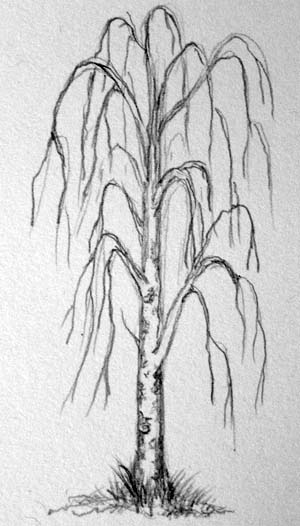  Нам на пути встретился …(указываю на пенек, жду ответа детей)(пень – пенек)Пенек почти замело снегом.  Значит он какой?(Заснеженный)Вспомните рассказ  Г. Скребицкого  «На лесной полянке». С чем сравнивает автор пенек?(Пенек – терем-теремок)Кто мог заселиться в этот терем-теремок?(Букашки и жуки)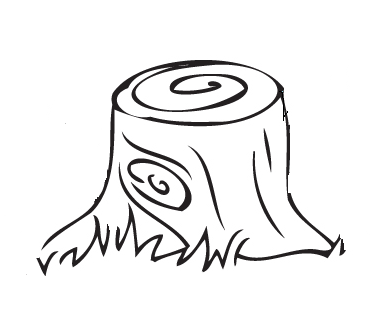 Какие красавицы украшают зимний лес?(Елки – елочки)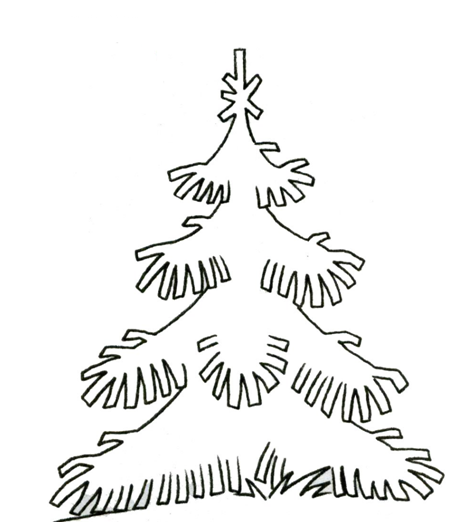   Акцентирую внимание детей на том, что елочки зимой на фоне белого снега еще зеленее. Какие ветви у елочек?(Пышные, большие)Холодно, морозно. Под  чем спрятали елочки свои пышные ветви?( Под снегом)С чем можно сравнить это убранство? Накидываю себе на плечи пуховую шаль. Даю детям потрогать. Страшен ли елочкам мороз в таком наряде?(Не страшен)  После прогулки по зимнему лесу мы вернемся домой, в город. Хочется ли вам унести с собой эту красоту (эти красивые впечатления) ?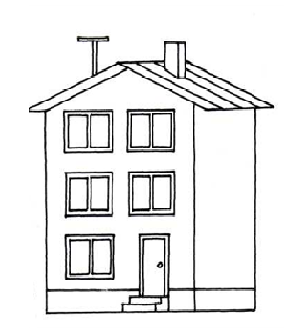 Л. произносит получившийся рассказ.    3. Физкультурная минутка. Л. приглашает детей на «полянку». Под музыку имитация катания на лыжах, на коньках, игра в снежки  ( детская песня  З. Петровой, А. Островского «Хорошо, что снег пошел»)4.  Дети рассказывают рассказ по плану. 5.  Подведение итогов Л:    Насмотрелись мы чудес.       Жди нас снова, зимний лес.       Понравилась вам прогулка по зимнему лесу?       Почему же мальчик не срубил елочку?       (Ответы детей)       Что придумали люди, чтобы не рубить елки в лесу для Нового года?       (Ответы детей)Л:   Ни листочка, ни травинки!       Тихим стал наш лес и сад.       И березки, и осинки       Скучные стоят.       Только елочка одна       Весела и зелена.       Видно, ей мороз не страшен,       Видно, смелая она!Сюрпризный момент: искусственная елка, под ней ларец с подарками.Рэм  Сайфульмулюков Репродукция картины «Зимняя тропинка» 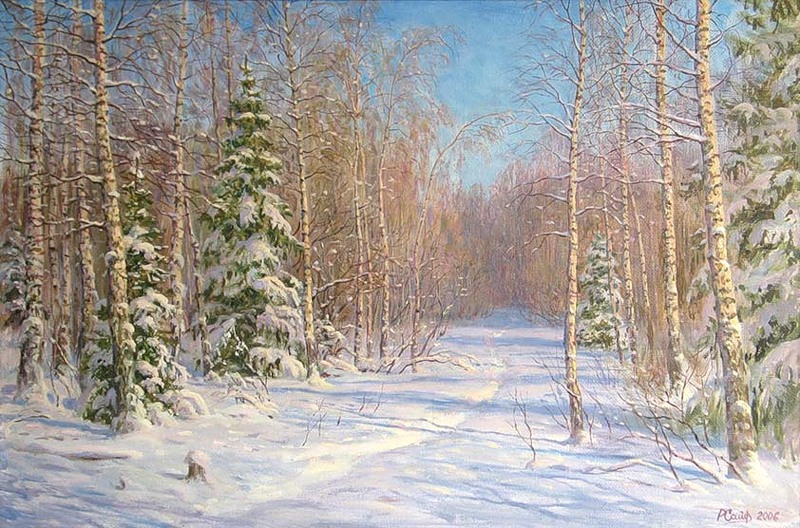 